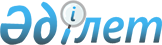 О внесении изменения в решение маслихата города Актобе от 23 ноября 2016 года № 114 "Об утверждении Правил оказания социальной помощи, установления размеров и определения перечня отдельных категорий нуждающихся граждан в городе Актобе"Решение маслихата города Актобе Актюбинской области от 20 ноября 2020 года № 596. Зарегистрировано Департаментом юстиции Актюбинской области 7 декабря 2020 года № 7756
      В соответствии со статьей 6 Закона Республики Казахстан от 23 января 2001 года "О местном государственном управлении и самоуправлении в Республике Казахстан", статьей 56 Бюджетного кодекса Республики Казахстан от 4 декабря 2008 года, с Законом Республики Казахстан от 6 мая 2020 года "О ветеранах", постановлением Правительства Республики Казахстан от 21 мая 2013 года № 504 "Об утверждении Типовых правил оказания социальной помощи, установления размеров и определения перечня отдельных категорий нуждающихся граждан", маслихат города Актобе РЕШИЛ:
      1. Внести в решение маслихата города Актобе от 23 ноября 2016 года № 114 "Об утверждении Правил оказания социальной помощи, установления размеров и определения перечня отдельных категорий нуждающихся граждан в городе Актобе" (зарегистрированное в Реестре государственной регистрации нормативных правовых актов за № 5179, опубликованное 13 января 2017 года в Эталонном контрольном банке нормативных правовых актов Республики Казахстан в электронном виде) cледующее изменение:
      Правила оказания социальной помощи, установления размеров и определения перечня отдельных категорий нуждающихся граждан в городе Актобе, утвержденные указанным решением изложить в новой редакции, согласно приложению к настоящему решению. 
      2. Государственному учреждению "Аппарат маслихата города Актобе" в установленном законодательством порядке обеспечить:
      1) государственную регистрацию настоящего решения в Департаменте юстиции Актюбинской области;
      2) размещение настоящего решения на интернет-ресурсе маслихата города Актобе, после его официального опубликования.
      3. Настоящее решение вводится в действие со дня его первого официального опубликования. Правила оказания социальной помощи, установления размеров и определения перечня отдельных категорий нуждающихся граждан в городе Актобе
      1. Настоящие Правила оказания социальной помощи, установления размеров и определения перечня отдельных категорий нуждающихся граждан в городе Актобе (далее - Правила) разработаны в соответствии с подпунктом 24) пункта 1 статьи 31 Закона Республики Казахстан от 23 января 2001 года "О местном государственном управлении и самоуправлении в Республике Казахстан", подпунктом 4) пункта 1 статьи 56 Бюджетного кодекса Республики Казахстан от 4 декабря 2008 года, постановлением Правительства Республики Казахстан от 21 мая 2013 года № 504 "Об утверждении Типовых правил оказания социальной помощи, установления размеров и определения перечня отдельных категорий нуждающихся граждан" (далее - Типовые правила) и определяют порядок оказания социальной помощи, установления размеров и определения перечня отдельных категорий нуждающихся граждан в городе Актобе. 1. Общие положения
      2. Основные термины и понятия, которые используются в настоящих Правилах:
      1) Государственная корпорация "Правительство для граждан" (далее – уполномоченная организация) – юридическое лицо, созданное по решению Правительства Республики Казахстан для оказания государственных услуг, услуг по выдаче технических условий на подключение к сетям субъектов естественных монополий и услуг субъектов квазигосударственного сектора в соответствии с законодательством Республики Казахстан, организации работы по приему заявлений на оказание государственных услуг, услуг по выдаче технических условий на подключение к сетям субъектов естественных монополий, услуг субъектов квазигосударственного сектора и выдаче их результатов услугополучателю по принципу "одного окна", а также обеспечения оказания государственных услуг в электронной форме, осуществляющее государственную регистрацию прав на недвижимое имущество по месту его нахождения;
      2) памятные даты - события, имеющие общенародное историческое, духовное, культурное значение и оказавшие влияние на ход истории Республики Казахстан;
      3) специальная комиссия - комиссия, создаваемая решением акима города Актобе, по рассмотрению заявления лица (семьи), претендующего на оказание социальной помощи в связи с наступлением трудной жизненной ситуации;
      4) прожиточный минимум - необходимый минимальный денежный доход на одного человека, равный по величине стоимости минимальной потребительской корзины, рассчитываемой Республиканским государственным учреждением "Департамент статистики Актюбинской области Комитета по статистике Министерства национальной экономики Республики Казахстан" (далее - Департамент статистики);
      5) праздничные дни - дни национальных и государственных праздников Республики Казахстан;
      6) среднедушевой доход семьи (гражданина) - доля совокупного дохода семьи, приходящаяся на каждого члена семьи в месяц;
      7) трудная жизненная ситуация - ситуация, объективно нарушающая жизнедеятельность гражданина, которую он не может преодолеть самостоятельно;
      8) уполномоченный орган - государственное учреждение "Отдел занятости и социальных программ города Актобе" (далее - Отдел занятости) финансируемое за счет местного бюджета, осуществляющее оказание социальной помощи;
      9) участковая комиссия - комиссия, создаваемая решением акима города Актобе для проведения обследования материального положения лиц (семей), обратившихся за социальной помощью и подготовки заключений;
      10) предельный размер - утвержденный максимальный размер социальной помощи.
      3. Настоящие Правила распространяются на лиц, постоянно проживающих в городе Актобе.
      4. Социальная помощь предоставляется отдельным категориям нуждающихся граждан Отделом занятости в порядке, определяемыми настоящими Правилами.
      5. Под социальной помощью понимается помощь, предоставляемая местными исполнительными органами (далее - МИО) в денежной или натуральной форме отдельным категориям нуждающихся граждан (далее - получатели) в случае наступления трудной жизненной ситуации, а также к памятным датам и праздничным дням.
      6. Социальная помощь предоставляется единовременно и (или) периодически (ежемесячно, ежеквартально, 1 раз в полугодие).
      7. Перечень памятных дат и праздничных дней для оказания социальной помощи:
      День Победы - 9 мая;
      День семьи - второе воскресенье сентября.
      8. Участковые и специальные комиссии осуществляют свою деятельность на основании положений, утверждаемых областным МИО. 2. Перечень категорий получателей социальной помощи и размеры социальной помощи
      9. Ежемесячная социальная помощь без учета дохода оказывается:
      1) ветеранам Великой Отечественной войны на коммунальные услуги, в размере 20 000 (двадцати тысяч) тенге;
      2) ветеранам, приравненным по льготам к ветеранам Великой Отечественной войны, ветеранам боевых действий на территории других государств на коммунальные услуги в течение 7 месяцев отопительного сезона (с января по апрель, с октября по декабрь) в размере 10 000 (десяти тысяч) тенге;
      3) другим лицам, на которых распространяется действие Закона Республики Казахстан от 6 мая 2020 года "О ветеранах" (далее - Закон "О ветеранах") на коммунальные услуги в течение 7 месяцев отопительного сезона (с января по апрель, с октября по декабрь) в размере 10 000 (десяти тысяч) тенге;
      4) супруге (супругу) умерших участников Великой Отечественной войны, которые не вступали в повторный брак на коммунальные услуги в течение 7 месяцев отопительного сезона (с января по апрель, с октября по декабрь) в размере 2 500 (двух тысяч пятьсот) тенге;
      5) родителям или законным представителям детей-инвалидов, обучающихся на дому, на одного ребенка-инвалида в размере 5 000 (пяти тысяч) тенге;
      6) гражданам, больным различными формами туберкулеза, согласно ежемесячно предоставляемых списков (с приложением копий документа, удостоверяющего личность, номер счета в банке) государственного коммунального предприятия "Актюбинский областной фтизиопульмонологический центр" на праве хозяйственного ведения государственного учреждения "Управление здравоохранения Актюбинской области" на период амбулаторного лечения, за 6 месяцев в год, в размере 20 000 (двадцати тысяч) тенге;
      7) детям, больным вирусом иммунодефицита человека, на основании заявления одного из родителей или законного представителя, которое подается ежемесячно в уполномоченный орган (с приложением копий документа, удостоверяющего личность, номер счета в банке), в размере не менее двукратного размера прожиточного минимума по Актюбинской области;
      8) лицам, награжденным орденами и медалями бывшего Союза Советских Социалистических Республик (далее - Союза ССР) за самоотверженный труд и безупречную воинскую службу в тылу в годы Великой Отечественной войны на коммунальные услуги в течение 7 месяцев отопительного сезона (с января по апрель, с октября по декабрь) в размере 10 000 (десяти тысяч) тенге;
      9) ветеранам труда, за исключением лиц, указанных в подпункте 8) пункта 9 настоящих Правил, на коммунальные услуги в течение 7 месяцев отопительного сезона (с января по апрель, с октября по декабрь) в размере 2 500 (двух тысяч пятьсот) тенге.
      Социальная помощь оказывается вышеуказанным лицам, если они не находятся на полном государственном обеспечении.
      10. Единовременная социальная помощь к памятным датам и праздничным дням оказывается:
      1) ветеранам Великой Отечественной войны, ко Дню Победы - 9 Мая, в размере 1 000 000 (одного миллиона) тенге;
      2) ветеранам, приравненным по льготам к ветеранам Великой Отечественной войны, ветеранам боевых действий на территории других государств, ко Дню Победы - 9 Мая, в размере 100 000 (сто тысяч) тенге;
      3) другим лицам, на которых распространяется действие Закона "О ветеранах", за исключением лиц, указанных в подпункте 4) пункта 10 настоящих Правил, ко Дню Победы - 9 Мая, в размере 50 000 (пятидесяти тысяч) тенге;
      4) лицам из числа участников ликвидации последствий катастрофы на Чернобыльской атомной электростанции в 1988-1989 годах, эвакуированным (самостоятельно выехавшим) из зон отчуждения и отселения в Республику Казахстан, ко Дню Победы - 9 Мая, в размере 100 000 (сто тысяч) тенге;
      5) инвалидам, получающим государственные социальные пособия, ко Дню семьи - второе воскресенье сентября месяца, в размере 50 000 (пятидесяти тысяч) тенге;
      6) супруге (супругу) умерших участников Великой Отечественной войны, которые не вступали в повторный брак, ко Дню Победы - 9 Мая, в размере 30 000 (тридцати тысяч) тенге;
      7) родителям и женам, не вступившим в повторный брак, военослужащих, умерших после прохождения воинской службы в Афганистане, ко Дню Победы - 9 Мая, в размере 30 000 (тридцати тысяч) тенге;
      8) лицам, награжденные орденами и медалями бывшего Союза ССР за самоотверженный труд и безупречную воинскую службу в тылу в годы Великой Отечественной войны, ко Дню Победы - 9 Мая, в размере 50 000 (пятидесяти тысяч) тенге;
      9) ветеранам труда, за исключением лиц, указанных в подпункте 8) пункта 10 настоящих Правил, ко Дню Победы - 9 Мая, в размере 30 000 (тридцати тысяч) тенге.
      11. Единовременная социальная помощь при наступлении трудной жизненной ситуации оказывается:
      1) ветеранам Великой Отечественной войны, в размере не более 180 000 (ста восьмидесяти тысяч) тенге;
      2) ветеранам, приравненным по льготам к ветеранам Великой Отечественной войны, в размере не более 120 000 (ста двадцати тысяч) тенге;
      3) другим лицам, на которых распространяется действие Закона "О ветеранах", в размере не более 95 000 (девяноста пяти тысяч) тенге;
      4) получателям пенсионных выплат, не превышаюших минимальный размер пенсии, в размере не более 70 000 (семидесяти тысяч) тенге;
      5) инвалидам, в том числе лицам, воспитывающим ребенка-инвалида до 18 лет, в размере не более 70 000 (семидесяти тысяч) тенге;
      6) жертвам политических репрессий, лицам, пострадавшим от политических репрессий, в размере не более 60 000 (шестидесяти тысяч) тенге;
      7) многодетным семьям, имеющим совместно проживающих четырех и более несовершеннолетних детей в размере не более 140 000 (ста сорока тысяч) тенге;
      8) детям-сиротам, детям, оставшимся без попечения родителей, выпускникам детских домов, в размере не более 70 000 (семидесяти тысяч) тенге;
      9) малообеспеченным гражданам, в размере не более 140 000 (ста сорока тысяч) тенге;
      10) гражданам, имеющим социально значимые заболевания (лица с онкологическими заболеваниями, инфицированные вирусом иммунодефицита человека), в размере не более 95 000 (девяноста пяти тысяч) тенге;
      11) на погребение умерших родственников, супругов, зарегистрированных на день смерти в качестве безработных в уполномоченном органе, а также малообеспеченным семьям на погребение несовершеннолетних детей, в размере не более 35 000 (тридцати пяти тысяч) тенге;
      12) гражданам, пострадавшим вследствие стихийного бедствия или пожара в размере не более 100 000 (ста тысяч) тенге.
      12. Для оплаты очной формы обучения по специальностям, востребованным на рынке труда города, из числа: детей - сирот; выпускников детских домов; инвалидов с детства; детей, оставшихся без попечения родителей; детей из многодетных семей, имеющих четырех и более совместно проживающих несовершеннолетних детей, в том числе детей, обучающихся по очной форме обучения в организациях среднего, технического и профессионального, после среднего образования, высших учебных заведениях, после достижения ими совершеннолетия до времени окончания ими учебных заведений (но не более чем до достижения двадцати трехлетнего возраста):
      в средних учебных заведениях города Актобе, в размере фактической стоимости обучения и перечисляются двумя частями в течение учебного года в размере не более 180 000 (ста восьмидесяти тысяч) тенге.
      Перечень специальностей, обучаемых за счет денежных выплат на обучение, определяется специальной комиссией.
      Социальная помощь студентам предоставляется за счет средств местного бюджета один раз в год для возмещения ежегодных платежей в пределах стоимости образовательных услуг, предоставляемых учебным заведением.
      Социальная помощь слушателям резидентуры, обучающимся по очной форме в разрезе востребованных клинических специальностей в высших учебных заведениях здравоохранения Республики Казахстан, предоставляется без учета доходов в размере фактической стоимости обучения при предъявлении договора возмездного оказания услуг по обучению по программам послевузовского образования, по представлению государственного учреждения "Управление здравоохранения по Актюбинской области" (далее - Управление здравоохранения).
      13. Социальная помощь гражданам, находящимся в трудной жизненной ситуации, предоставляется, если среднедушевой доход семьи (гражданина) за предшествовавший на момент обращения квартал не превышает однократного размера прожиточного минимума по Актюбинской области (за исключением ветеранов Великой Отечественной войны, граждан, пострадавших вследствие стихийного бедствия или пожара, которым социальная помощь оказывается без учета дохода).
      Основаниями для отнесения граждан к категории, нуждающихся при наступлении трудной жизненной ситуации, являются:
      1) основания, предусмотренные законодательством Республики Казахстан;
      2) причинение ущерба гражданину (семье) либо его имуществу вследствие стихийного бедствия или пожара, либо наличие социально значимого заболевания;
      3) наличие среднедушевого дохода, не превышающего порога, установленного маслихатом города Актобе в кратном отношении к прожиточному минимуму.
      14. Сроки обращения за социальной помощью при наступлении трудной жизненной ситуации вследствие стихийного бедствия или пожара:
      не позднее шести месяцев с момента наступления трудной жизненной ситуации.
      15. Размер оказываемой социальной помощи в каждом отдельном случае определяет специальная комиссия и указывает его в заключении о необходимости оказания социальной помощи.
      16. Единовременная социальная помощь на период введенного чрезвычайного положения на территории Республики Казахстан в размере 20 000 (двадцати тысяч) тенге оказывается:
      1) инвалидам І, ІІ, ІІІ групп, детям инвалидам до шестнадцати лет, детям-инвалидам с шестнадцати до восемнадцати лет І, ІІ, ІІІ групп, родителям, воспитывающим ребенка инвалида согласно списков уполномоченной организации на каждого человека без учета дохода;
      2) гражданам, страдающим онкологическими заболеваниями, инфицированным вирусом иммунодефицита человека и больным различными формами туберкулеза, получающим амбулаторное лечение в настоящее время, согласно спискам Управления здравоохранения без учета дохода;
      3) престарелым лицам, достигших пенсионного возраста, установленного Законом Республики Казахстан от 21 июня 2013 года "О пенсионном обеспечении в Республике Казахстан", не способных самостоятельно себя обслуживать и нуждающихся по состоянию здоровья в оказании специальных социальных услуг в условиях стационара, не имеющих трудоспособных совершеннолетних детей, супруга(гу), обязанных в соответствии с Кодексом Республики Казахстан от 26 декабря 2011 года "О браке (супружестве) и семье" содержать своих нетрудоспособных нуждающихся в помощи родителей, супруга(гу) и заботиться о них, или имеющих трудоспособных совершеннолетних детей, супруга(ги), которые по объективным причинам не обеспечивают им постоянную помощь и уход (имеют инвалидность І, ІІ групп, онкологические, психические заболевания, находятся в местах лишения свободы, состоят на учете в центре психического здоровья или выехали на постоянное местожительство за пределы страны, дополнительно для супруга(ги) - нахождение в преклонном возрасте), получающие специальные социальные услуги, согласно списка коммунального государственного учреждения "Центр социальной помощи" государственного учреждения "Отдел занятости и социальных программ города Актобе" без учета дохода;
      4) малообеспеченным семьям, не получающим адресную социальную помощь, доходы которых на каждого члена семьи не превышают однократного размера прожиточного минимума по Актюбинской области, на основании списков, представленных акимами районов "Алматы" и "Астана" города Актобе, утвержденных специальной комиссией.
      Социальная помощь оказывается на одного человека только по одной категории и действует в период чрезвычайного положения.
      Социальная помощь оказывается без предъявления документов и в случае прекращения чрезвычайного положения оплата прекращается. 3. Порядок оказания социальной помощи
      17. Социальная помощь к памятным датам и праздничным дням, лицам, указанным в подпунктах 1) - 6) пункта 10 настоящих Правил оказывается, по спискам, утверждаемым акиматом города Актобе по представлению уполномоченной организации либо иных организаций без истребования заявлений от получателей.
      В случае наличия права отдельных категории граждан на социальную помощь (в соответствии статуса) к различным памятным и праздничным дням оказывается один вид социальной помощи (более высокий по размеру).
      18. Для получения социальной помощи при наступлении трудной жизненной ситуации заявитель от себя или от имени семьи в уполномоченный орган представляет заявление с приложением следующих документов:
      1) документ, удостоверяющий личность;
      2) сведения о доходах лица (членов семьи);
      3) акт и/или документ, подтверждающий наступление трудной жизненной ситуации.
      Для получения социальной помощи, которая назначается независимо от доходов лица (членов семьи), сведения о доходах лица (членов семьи) не предоставляются.
      19. Ежемесячная социальная помощь лицам, указанным в пункте 9 настоящих Правил, получавшим ее до вступления в силу настоящих Правил, оказывается без истребования заявлений от получателей. Вновь обратившиеся лица представляют заявление с приложением следующих документов:
      1) документ, удостоверяющий личность;
      2) документ, подтверждающий социальный статус заявителя;
      3) справка, подтверждающая обучение ребенка-инвалида на дому (для детей - инвалидов);
      4) заключение психолого-медико-педагогической консультации (для детей - инвалидов).
      20. При наличии в семье двух и более лиц, имеющих право на ежемесячную социальную помощь за коммунальные услуги, выплата социальной помощи предоставляется одному из членов семьи по их выбору.
      21. Социальная помощь к памятным датам и праздничным дням, лицам, указанным в подпунктах 7) - 8) пункта 10 настоящих Правил, получавшим ее до вступления в силу настоящих Правил оказывается, по спискам, утверждаемым акиматом города Актобе по представлению Отдела занятости без истребования заявлений от получателей. Вновь обратившиеся лица представляют заявление с приложением следующих документов:
      1) документ, удостоверяющий личность;
      2) документ, подтверждающий социальный статус заявителя.
      22. Документы представляются в подлинниках для сверки, после чего подлинники документов возвращаются заявителю.
      23. При поступлении заявления на оказание социальной помощи при наступлении трудной жизненной ситуации уполномоченный орган в течение одного рабочего дня направляет документы заявителя в участковую комиссию для проведения обследования материального положения лиц (семей), обратившихся за социальной помощью и подготовки заключений.
      24. Участковая комиссия в течение двух рабочих дней со дня получения документов проводит обследование заявителя, по результатам которого составляет акт о материальном положении лица (семьи), подготавливает заключение о нуждаемости лица (семьи) в социальной помощи по формам согласно приложениям 2, 3 к Типовым правилам и направляет их в уполномоченный орган.
      25. В случае недостаточности документов для оказания социальной помощи, уполномоченный орган запрашивает в соответствующих органах сведения, необходимые для рассмотрения представленных для оказания социальной помощи документов.
      26. В случае невозможности представления заявителем необходимых документов в связи с их порчей, утерей, уполномоченный орган принимает решение об оказании социальной помощи на основании данных иных уполномоченных органов и организаций, имеющих соответствующие сведения.
      27. Уполномоченный орган в течение одного рабочего дня со дня поступления документов от участковой комиссии производит расчет среднедушевого дохода лица (семьи) в соответствии с законодательством Республики Казахстан и представляет полный пакет документов на рассмотрение специальной комиссии.
      28. Специальная комиссия в течение двух рабочих дней со дня поступления документов выносит заключение о необходимости оказания социальной помощи, при положительном заключении указывает размер социальной помощи.
      29. Уполномоченный орган в течение восьми рабочих дней со дня регистрации документов заявителя на оказание социальной помощи принимает решение об оказании либо отказе в оказании социальной помощи на основании принятых документов и заключения специальной комиссии о необходимости оказания социальной помощи.
      В случаях, указанных в пунктах 25 и 26 настоящих Правил, уполномоченный орган принимает решение об оказании либо отказе в оказании социальной помощи в течение двадцати рабочих дней со дня принятия документов от заявителя.
      30. Уполномоченный орган письменно уведомляет заявителя о принятом решении (в случае отказа - с указанием основания) в течение трех рабочих дней со дня принятия решения.
      31. Отказ в оказании социальной помощи осуществляется в случаях:
      1) выявления недостоверных сведений, представленных заявителями;
      2) отказа, уклонения заявителя от проведения обследования материального положения лица (семьи);
      3) превышения размера среднедушевого дохода лица (семьи) установленного местными представительными органами порога для оказания социальной помощи.
      32. Финансирование расходов на предоставление социальной помощи осуществляется в пределах средств, предусмотренных бюджетом города на текущий финансовый год. 4. Основания для прекращения и возврата предоставляемой социальной помощи
      33. Социальная помощь прекращается в случаях:
      1) смерти получателя;
      2) выезда получателя на постоянное проживание за пределы города Актобе;
      3) направления получателя на проживание в государственные медико-социальные учреждения;
      4) выявления недостоверных сведений, представленных заявителем.
      Выплата социальной помощи прекращается с месяца наступления указанных обстоятельств.
      34. В случае выявления представления недостоверных сведений, повлекших за собой незаконное назначение социальной помощи, выплата социальной помощи лицу (семье) прекращается на период ее назначения.
      35. Излишне выплаченные суммы подлежат возврату в добровольном порядке, а в случае отказа - в судебном порядке. 5. Заключительное положение
      36. Мониторинг и учет предоставления социальной помощи проводит уполномоченный орган с использованием базы данных автоматизированной информационной системой "Е-собес" или автоматизированной информационной системой "Социальная помощь".
					© 2012. РГП на ПХВ «Институт законодательства и правовой информации Республики Казахстан» Министерства юстиции Республики Казахстан
				
      Председатель сессии 
маслихата города Актобе 

А. Бактыгалиева

      Секретарь маслихата 
города Актобе 

С. Шинтасова

      СОГЛАСОВАНО:

      Руководитель государственного 
учреждения "Управления координации 
занятости и социальных программ 
Актюбинской области"

      ___________Б. Елеусинова

      "____"_______2020 г.
Приложение к решению маслихата города Актобе от 20 ноября 2020 года № 596Утверждены решением маслихата города Актобе от 23 ноября 2016 года № 114